 SEMANA DEL 22 AL 26 DE FEBRERO DE 2021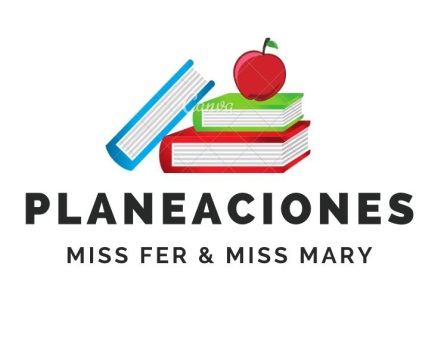 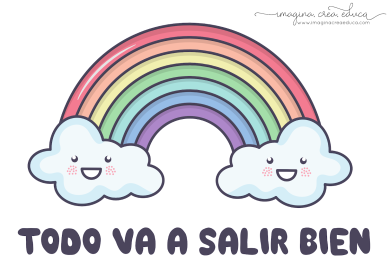   PLAN DE TRABAJOESCUELA PRIMARIA: ___________	TERCER GRADO	MAESTRO (A) : _________________NOTA: si aún no tienes los libros de textos, soló realiza las actividades del cuaderno.NOTA: es importante que veas las clases por la televisión diariamente para poder realizar tus actividades.  ANEXO #1ASIGNATURAAPRENDIZAJE ESPERADOPROGRAMA DE TV ACTIVIDADESSEGUIMIENTO Y RETROALIMENTACIÓNLUNESEducación SocioemocionalManifiesta sus habilidades personales aprovechando su alegría y agrado hacia compañeros y amigos para establecer lazos de amistad.Misión: AlegríaTitulo: la alegría. 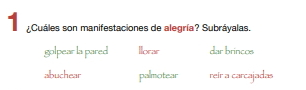 Dibuja como es para ti la alegría y escribe 3 cosas o situaciones que te hagan sentir feliz. Envía evidencias de tus trabajos al whatsApp de tu maestro (a), tienes hasta las 9:00 p.m de cada día.NOTA: no olvides ponerle la fecha a cada trabajo y tú nombre en la parte de arriba.  LUNESCiencias NaturalesIdentifica que los materiales son todo lo que le rodea, independientemente de su estado físico.¿Cómo son los materiales que nos rodean?Titulo: ¿Cómo son los materiales de mi alrededor?Escribe en tu libreta  los cambios que hayas observado en: un cubo de hielo expuesto al Sol y una olla con agua al calentarse en la estufa. Envía evidencias de tus trabajos al whatsApp de tu maestro (a), tienes hasta las 9:00 p.m de cada día.NOTA: no olvides ponerle la fecha a cada trabajo y tú nombre en la parte de arriba.  LUNESLengua maternaIdentifica los elementos y el orden de presentación en la escritura de un texto narrativo.Narrar mi historia familiarCompleta las ideas introductorias y las de apoyo del siguiente texto.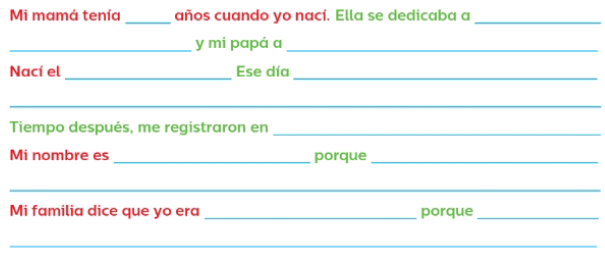 Realiza la pagina 71 de tu libro de españolEnvía evidencias de tus trabajos al whatsApp de tu maestro (a), tienes hasta las 9:00 p.m de cada día.NOTA: no olvides ponerle la fecha a cada trabajo y tú nombre en la parte de arriba.  Vida SaludableIncorpora en su refrigerio escolar frutas, verduras, cereales enteros e integrales, leguminosas, semillas y alimentos de origen animal, con base en una guía alimentaria.Mi platillo típico es…Dibuja en tu cuaderno un platillo o refrigerio saludable, incorpora frutas, verduras, cereales, leguminosas, semillas y alimentos de origen animal.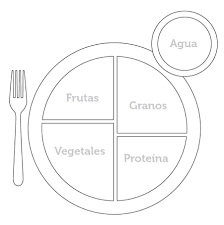 ASIGNATURAAPRENDIZAJE ESPERADOPROGRAMA DE TV ACTIVIDADESSEGUIMIENTO Y RETROALIMENTACIÓNMARTESLengua maternaIdentifica los elementos y el orden de presentación en la escritura de un texto narrativo.Revisamos, corregimos y contamos nuestra historia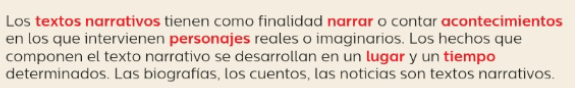 Escribe en orden el siguiente texto narrativo. Fíjate en las palabras en negritas.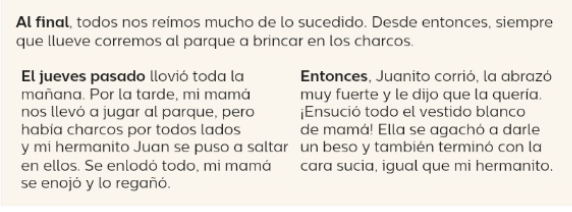 Realiza la pagina 72 y 73 de tu libro de españolEnvía evidencias de tus trabajos al whatsApp de tu maestro (a), tienes hasta las 9:00 p.m de cada día.NOTA: no olvides ponerle la fecha a cada trabajo y tú nombre en la parte de arriba.  MARTES MatemáticasUso de fracciones del tipo m/2n (medios, cuartos, octavos, etcétera) para expresar oralmente y por escrito medidas diversas.CarreritasContesta las siguientes preguntas.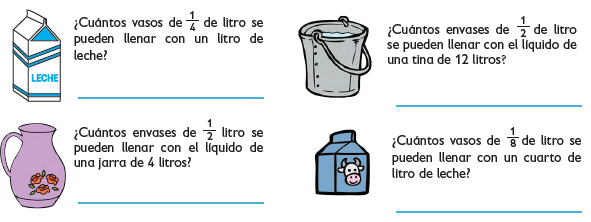 Realiza la pagina 75 de tu libro de matemáticas.Envía evidencias de tus trabajos al whatsApp de tu maestro (a), tienes hasta las 9:00 p.m de cada día.NOTA: no olvides ponerle la fecha a cada trabajo y tú nombre en la parte de arriba.  MARTESFormación Cívica y ÉticaIdentifica el conflicto como parte inherente de las relaciones humanas, aplica herramientas para resolverlo y rechaza cualquier acto de violencia en situaciones cotidianas.Los conflictos están presentes todo el tiempo Observa las siguientes ilustraciones: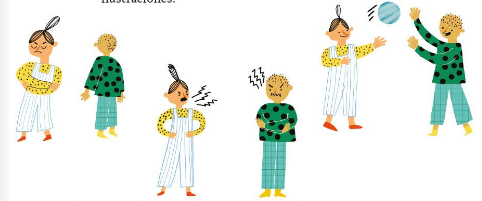 Responde las siguientes preguntas en tu libreta:¿Por qué se enojaron los niños?¿Por qué no se hablan?¿De qué platican?¿Por qué al final ya no están enojados?¿Qué hubiera pasado si se quedan de espaldas sin hablar?¿Por qué es importante dialogar para resolver un problema?¿Cómo actúan ustedes cuando tienen un conflicto?Lee y analiza la pagina 80 y 81 de tu libro de formación.Envía evidencias de tus trabajos al whatsApp de tu maestro (a), tienes hasta las 9:00 p.m de cada día.NOTA: no olvides ponerle la fecha a cada trabajo y tú nombre en la parte de arriba.  Ciencias Naturales Identifica que los materiales son todo lo que le rodea, independientemente de su estado físicoUn mundo de líquidosCompleta el siguiente esquema en tu cuaderno.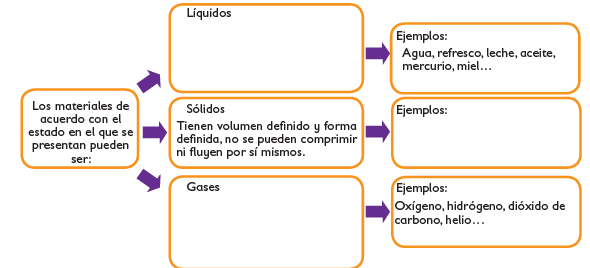 ASIGNATURAAPRENDIZAJE ESPERADOPROGRAMA DE TV ACTIVIDADESSEGUIMIENTO Y RETROALIMENTACIÓNMIÉRCOLES  Matemáticas Uso de fracciones del tipo m/2n (medios, cuartos, octavos, etcétera) para expresar oralmente y por escrito medidas diversasLo mismo para todas y todosEscribe el nombre de las siguientes fracciones.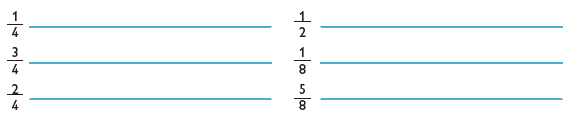 Realiza la pagina 76 y 77 de tu libro de matemáticas.Envía evidencias de tus trabajos al whatsApp de tu maestro (a), tienes hasta las 9:00 p.m de cada día.NOTA: no olvides ponerle la fecha a cada trabajo y tú nombre en la parte de arriba.  MIÉRCOLES  Ciencias NaturalesIdentifica que los materiales son todo lo que le rodea, independientemente de su estado físico.Los sólidos nos invadenClasifica la materia de los dibujos en la tabla correcta.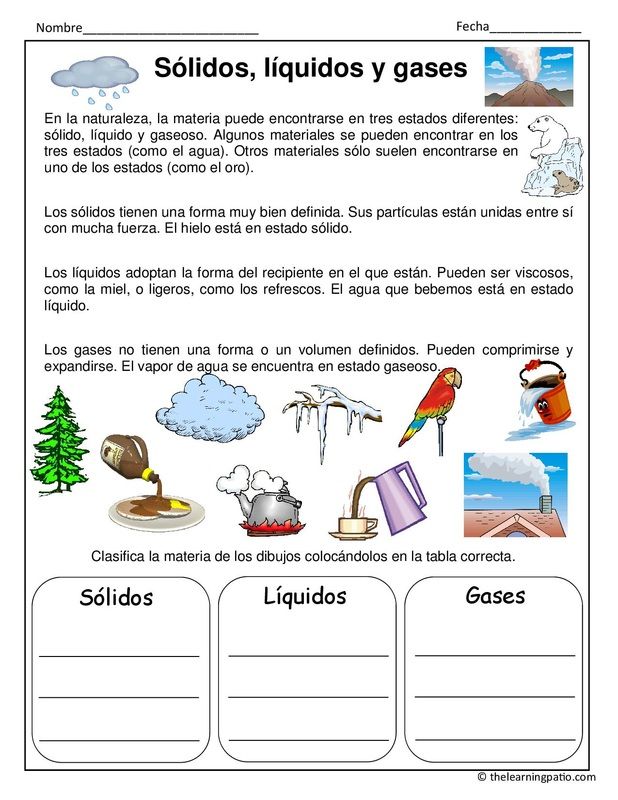 Envía evidencias de tus trabajos al whatsApp de tu maestro (a), tienes hasta las 9:00 p.m de cada día.NOTA: no olvides ponerle la fecha a cada trabajo y tú nombre en la parte de arriba.  MIÉRCOLES  Lengua maternaIdentifica características y función de artículos de divulgación científica.¡Haremos nuestra propia revista!Escribe la siguiente información en tu cuaderno.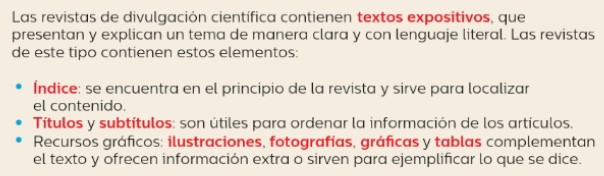 Lee y analiza la pagina 79 de tu libro de español.Envía evidencias de tus trabajos al whatsApp de tu maestro (a), tienes hasta las 9:00 p.m de cada día.NOTA: no olvides ponerle la fecha a cada trabajo y tú nombre en la parte de arriba.  Formación Cívica y ÉticaIdentifica el conflicto como parte inherente de las relaciones humanas, aplica herramientas para resolverlo y rechaza cualquier acto de violencia en situaciones cotidianas (3°).Mi opinión cuenta… y tu opinión tambiénEscribe en tu cuaderno lo que sentirías y harias si estuvieras en algunas de estas situaciones. Llegas a una escuela donde nadie habla tu lengua y nadie te hace caso.Eres el mas pequeño del grupo y no te pasan la pelota en la clase de educación física. Algunos compañeros no quieren ser tus amigos porque usas muletas para caminar.No entiendes nada de la clase y nadie te explica. Lee y analiza la pagina 82 de tu libro de formación.ASIGNATURAAPRENDIZAJE ESPERADOPROGRAMA DE TV ACTIVIDADESSEGUIMIENTO Y RETROALIMENTACIÓNJUEVESCiencias NaturalesIdentifica que los materiales son todo lo que le rodea, independientemente de su estado físico.Rodeados de gases¿Qué es el estado gaseoso?No tienen forma ni volumen fijos. En ellos es muy característica la gran variación de volumen que experimentan al cambiar las condiciones de temperatura y presión.Dibuja 5 ejemplos de materiales gaseosos. Envía evidencias de tus trabajos al whatsApp de tu maestro (a), tienes hasta las 9:00 p.m de cada día.NOTA: no olvides ponerle la fecha a cada trabajo y tú nombre en la parte de arriba.  JUEVES MatemáticasUso de fracciones del tipo m/2n (medios, cuartos, octavos, etcétera) para expresar oralmente y por escrito medidas diversasLa fiesta de cumpleañosEscribe la fracción sombreada correspondiente de cada figura.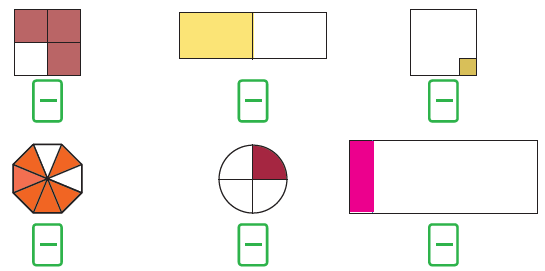 Realiza la pagina 78 y 79 de tu libro de matemáticas.Envía evidencias de tus trabajos al whatsApp de tu maestro (a), tienes hasta las 9:00 p.m de cada día.NOTA: no olvides ponerle la fecha a cada trabajo y tú nombre en la parte de arriba.  JUEVES Lengua maternaConoce portadores de texto que advierten o comunican una novedad.Advertimos o comunicamos una novedadObserva la siguiente portada de revista y contesta las preguntas.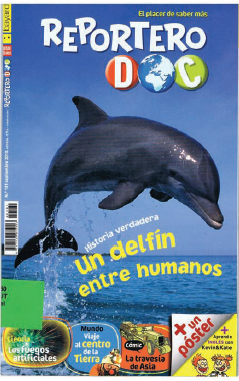 ¿Cuál es el nombre de la revista?¿A qué tipo de público se dirige?¿Qué tipo de información contiene?¿Cómo lo sabes?¿Cómo puedes saber cuántos artículos contiene, qué temas aborda y en cuáles páginas se encuentran?Lee y analiza la pagina 80 de tu libro de español.Envía evidencias de tus trabajos al whatsApp de tu maestro (a), tienes hasta las 9:00 p.m de cada día.NOTA: no olvides ponerle la fecha a cada trabajo y tú nombre en la parte de arriba.  ASIGNATURAAPRENDIZAJE ESPERADOPROGRAMA DE TV ACTIVIDADESSEGUIMIENTO Y RETROALIMENTACIÓNVIERNES MatemáticasUso de fracciones del tipo m/2n (medios, cuartos, octavos, etcétera) para expresar oralmente y por escrito medidas diversas.Dibujemos margaritasAnaliza cada recta numérica y contesta las preguntas.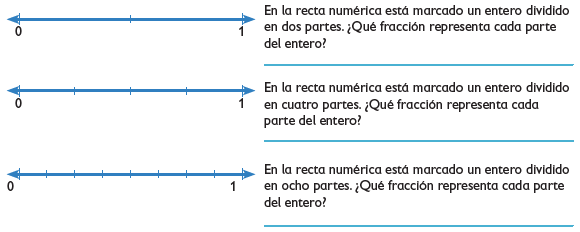 Realiza la pagina 80 y 81 de tu libro de matemáticas.Envía evidencias de tus trabajos al whatsApp de tu maestro (a), tienes hasta las 9:00 p.m de cada día.NOTA: no olvides ponerle la fecha a cada trabajo y tú nombre en la parte de arriba.  VIERNESEducación socioemocionalManifiesta cómo la emoción del miedo le permite preparar su cuerpo ante una amenaza¡Buuu! Soy el miedoDentro del siguiente dibujo escribe tres cosas que te den miedo.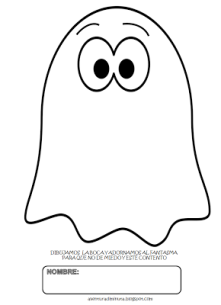 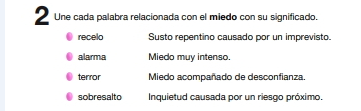 Envía evidencias de tus trabajos al whatsApp de tu maestro (a), tienes hasta las 9:00 p.m de cada día.NOTA: no olvides ponerle la fecha a cada trabajo y tú nombre en la parte de arriba.  VIERNESVida Saludable Relaciona los hábitos de higiene y limpieza con las condiciones del ambiente que inciden en la transmisión de alguna enfermedad común en el lugar donde vive.Mi diario dice…Crea una rutina de limpieza para tu casa, con dos quehaceres para cada día. Por ejemplo:Envía evidencias de tus trabajos al whatsApp de tu maestro (a), tienes hasta las 9:00 p.m de cada día.NOTA: no olvides ponerle la fecha a cada trabajo y tú nombre en la parte de arriba.  